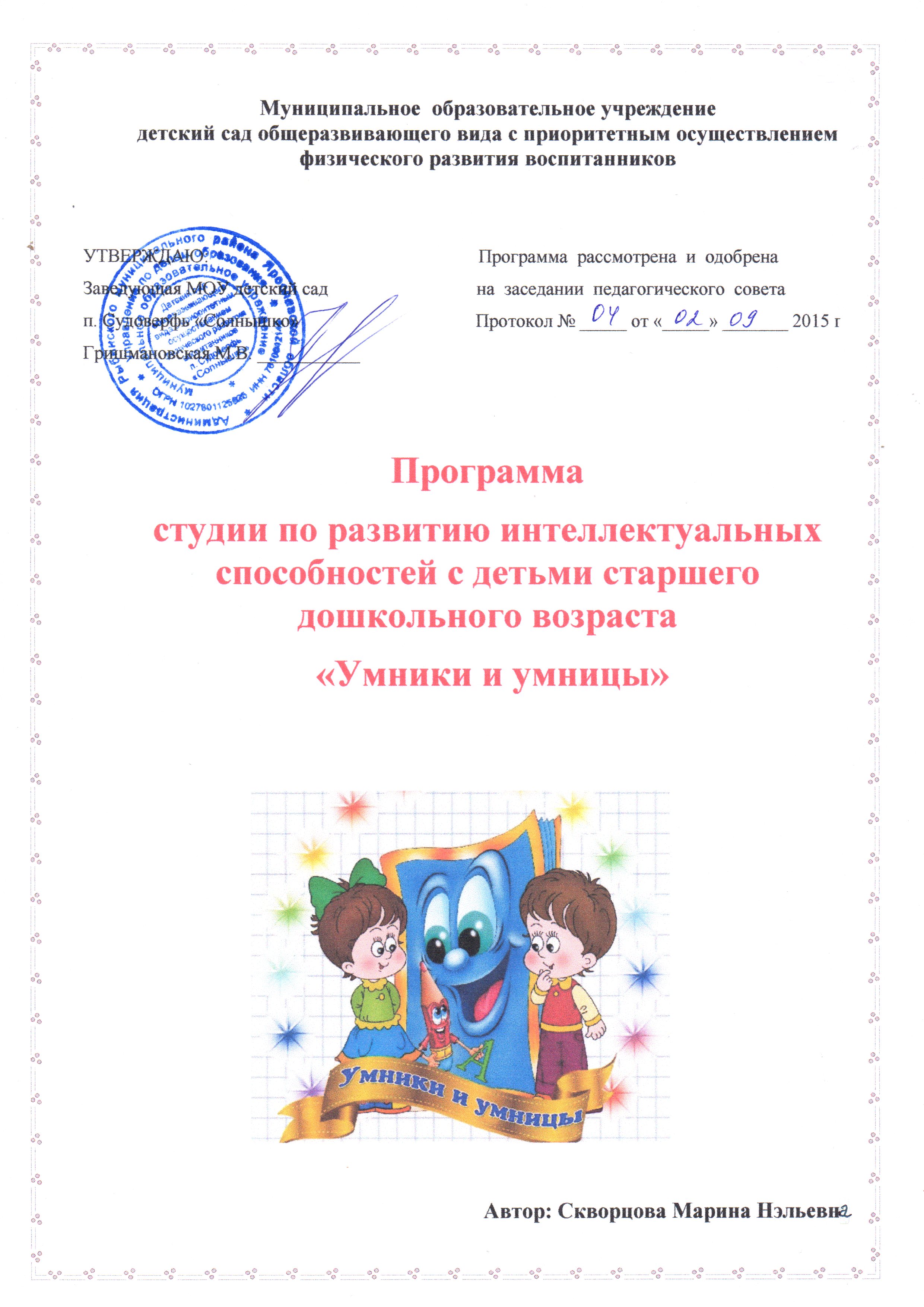 Пояснительная запискаВсе родители, конечно же, хотят, чтобы, их дети в школе хорошо учились, не уставали, не болели, были веселы, жизнерадостны. Это возможно, если им немного помочь, подготовиться к школе.В понятии «готовность к школьному обучению» входят следующие составные части:Развитие речиРазвитие интеллектуальных способностейРазвитие произвольностиРазвитие познавательной активностиРазвитие мелкой моторикиСформированность внутренней позиции школьника.В дошкольном детстве происходит становление первых форм абстракции, обобщение простых умозаключений, переход от практического мышления к логистическому, развитие восприятия, внимания, памяти, воображения.Это обусловлено тем, что у детей дошкольного возраста совершенствуется работа всех анализаторов. Осуществляется формирование и функциональная дифференциация отдельных участков коры головного мозга, связи между ними и движениями рук.Развитие интеллектуальных способностей детей дошкольного возраста – одна из актуальных проблем современности. Дошкольники с развитым интеллектом быстрее запоминают материал, более уверенны в своих силах, легче адаптируются в новой обстановке, лучше подготовлены к школе.Интеллектуальные способности детей дошкольного возраста развиваются лучше, если придерживаться в работе, как считают психологи, принципа высокого уровня трудностей.Большую роль в будущей жизни дошкольника играют творческие способности. Обучение лучше осуществлять в естественном, самом привлекательном виде деятельности – игре. Игра- основной вид деятельности дошкольника.В процессе игры развиваются - планирование, умение анализировать результаты, воображение и др. Несомненным достоинством игры является и внутренний характер мотивации. Дети играют потому, что им нравится сам игровой процесс.Использование развивающих игр в педагогическом процессе позволяет перестроить образовательную деятельность, перейти от обычных, привычных для детей, занятий к познавательной игровой деятельности. Математическое мышление позволяет манипулировать  цифрами, геометрическими фигурами, свойствами предметов, геометрическими понятиями. Создает условие для интеллектуального развития детей, решения творческих задач.В процессе развития человеком изобретены различные методы познания окружающего мира. Для эффективного использования этих методов мышление человека должно быть логически правильным. Условия, при которых логическое мышление развивается наиболее эффективно:1.Подключение в работу мелкой моторики рук;2.Комплексность подхода к занятиям, их регулярность;3.Применение игр с головоломками, сочетающих в себе способность развивать логическое мышление со способностью вызвать интерес ребёнка к занятиям.Одной из важнейших задач, стоящих перед воспитателем, является развитие самостоятельной логики мышления, которая бы позволила детям строить умозаключения, приводить доказательства, высказывать суждения, логически связанные между собой, обосновывая свои суждения, делать вывод и в конечном счёте самостоятельно приобретать знания.Интеллектуальные способности у детей дошкольного возраста развиваются лучше, если придерживаться в работе принципов высокого уровня трудности. Когда перед ребёнком не возникает препятствий, которые могут быть им преодолены, то развитие способностей идёт слабо.Дети с высоким уровнем интеллекта и креативности уверены в своих способностях, имеют адекватный уровень самооценки, обладают внутренней свободой и высоким самоконтролем. Проявляя интерес ко всему новому и необычному, они инициативны, успешно приспосабливаются к требованиям социального окружения, сохраняя, тем не менее, личную независимость суждений и действий.Одно из важных мест в интеллектуальном развитии занимает память. Она позволяет нам сохранить то, что мы приобретаем из практического жизненного опыта и в ходе обучения. Тот, кто быстрее запоминает, дольше помнит, легче припоминает, оказывается более приспособленным к жизни, лучше усваивает новые знания. Для развития памяти нужно использовать любые ситуации, игры, занятия, в которых ребенок должен что-то запомнить, а затем вспомнить. Таким образом, дети при запоминании должны уметь пользоваться и находить свой «узелок на память».Для того, чтобы облегчить ребенку познания надо научить его сосредотачиваться на изучаемом объекте.Интеллектуальные занятия  студии  «Умники и умницы» проводятся с целью пробуждения интереса детей к собственным интеллектуальным возможностям,  развитию интереса и подкреплению познавательной деятельности. Целью предложенной программы, является оказание старшим дошкольникам помощи в развитии школьно-значимых навыков и умений, волевой регуляции деятельности, предотвратить возможные трудности в обучении. Поставленная цель требует решения следующих задач:Прививать ребёнку умение подчинять свою работу (деятельность) на занятиях. Так как подчинение правилам формирует у дошкольника умение регулировать своё поведение и тем самым управлять им.Оказать помощь в формировании у детей школьно-значимых навыка и умений, а также развивать такие психические функции, как мышление, речь, произвольное поведение, концентрация и переключение внимания, память, наблюдательность, сообразительность, воображение (фантазию), слуховое восприятие. Кроме того, программа занятий направлена на развитие у дошкольника самостоятельности, мелкой моторики рук, творческого мышления, чувства цвета. Оказать помощь в подготовке к школе с целью успешного преодоления трудностей адаптационного периода.    Психологическая подготовка ребёнка к школе состоит из трёх компонентов, каждый из которых активно формируется на протяжении дошкольного возраста. Успешное обучение и комфортное состояние ребёнка в школе зависит, во-первых, от уровня развития интеллекта, во-вторых, от развития личностно-волевой сферы, и, наконец, от сформированности позиции ученика и желания учиться и познавать окружающее.                                                        Цели   курса занятий:Повысить уровень готовности детей старшего дошкольного возраста к обучению в    школе.Развивать математические представления детей 5-7 лет на элементарном уровне через приемы сравнения, обобщения, классификации, систематизации и смыслового соотнесения.Способствовать  формированию и развитию у старших дошкольников основных сторон речи. Основные задачи курса занятий по умственному воспитанию детей старшего                                                            дошкольного возраста:Развивать умственные способности детей;учить составлять группу из отдельных предметов, разделять их по характерным признакам и назначению;учить классифицировать предметы по различным основаниям;учить сравнивать предметы и образы;учить соотносить схематическое изображение с реальными предметами;развивать быстроту мышления;побуждать делать самостоятельные выводы;учить развернуто отвечать на вопросы, делать умозаключения;учить устанавливать причинно-следственные связи.учить составлять и решать задачи в одно действие на сложение и вычитание,    пользоваться цифрами и арифметическими знаками(+,-,=)продолжать знакомить с различными геометрическими фигурами, учить использовать в качестве эталонов плоскостные и объемные формы.осуществлять словарную работу, расширяя и уточняя знания детей об окружающем;учить подбирать существительные к прилагательному, с противоположным значением;помогать детям употреблять слова активно, правильно в точном соответствии со смыслом;закреплять правильное, отчетливое произношение звуков, продолжать развивать фонематический слухпродолжать совершенствовать умение согласовывать слова в предложениях, знакомить с разными способами образования слов;упражнять в употреблении простых, сложноподчиненных и сложносочиненных предложений;учить рассказывать о предмете, о содержании сюжетной картинке, составлять  рассказ по картинкам с последовательно развивающем действием.Формы работы:   Подгрупповые занятия, включающие в себя специально подобранные игры, упражнения, задания:игры; упражнения;самостоятельная деятельность детей; рассматривание; чтение художественной литературы.              Для достижения ожидаемого результата целесообразнее придерживаться определенной структуры занятий, например:Разминка. Основное содержание занятия – изучение нового материала. Физминутка.Закрепление нового материала. Развивающая игра.Разминка в виде загадки, знакомства со сказочным персонажем позволяет активизировать внимание детей, поднять их настроение, помогает настроить на продуктивную деятельность.Основное содержание занятия представляет собой совокупность игр и упражнений, направленных на решение поставленных задач данного занятия.Физминутка  позволяет детям расслабиться, переключиться с одного вида деятельности на другой, способствует развитию крупной и мелкой моторики.Закрепление нового материала дает педагогу возможность оценить степень овладения детьми новыми знаниями.Развивающая игра, раскрашивание «умной» картинки по теме  в конце занятия является своеобразной рефлексией, логическим окончанием проделанной работы и служит стимулом для ее продолжения.Перспективное планирование  студии «Умники и умницы»	старшая группаПерспективное планирование  студии  «Умники и умницы»	подготовительная группа     Литература:Дурова Н.В.,Новикова В.П.200 упражнений для подготовки детей к школе.-М.,2000Узорова О.В., Нефедова Е.А.1000 упражнений для подготовки к школе.-М.,2007Тарабарина Т.И. Что необходимо знать к первому классу? М.,2001Гаврина С.П. «Веселая математика»-М.,2001Белая А. 150 тестов, игр, упражнений.-М.,2006МесяцЗаданияЦель заданияОктябрь«Счет до 10»упражнять детей в счете в пределах 10,учить определять который по счету предмет? который предмет второй по счету? какой четвертый?;Ноябрь «Геометрические фигуры»упражнять в назывании геометрических фигур, познакомить с понятием «четырехугольники»Ноябрь«Беседа по картине»Живая-неживая природаОбратить внимание детей, что животные и растения относятся к миру живой природы; упражнять в назывании слов: слева, справа, вверху, внизу, ближе, дальше; упражнять в придумывании рассказа по картинке.Ноябрь «Что лишнее?» учить детей находить лишний предмет на картине.Ноябрь «Длиннее-короче»упражнять в сравнении предметов с помощью условной мерки.Декабрь«Скажи наоборот»упражнять в назывании слов противоположных по смыслу.Декабрь Геометрическая игра «Танграм»упражнять  в составлении предметов из геометрических фигур.Декабрь«Составление предложений»учить детей составлять предложение из 2-х слов, называть первое, второе слово.Декабрь«Отгадай»упражнять детей в разгадывании загадок.Январь«Придумывание рассказа по серии сюжетных картин»учить детей  устанавливать причинно-следственные связи, последовательность событий, упражнять в составлении рассказа по серии сюжетных картин.Январь«Геометрические фигуры» (Маша  и Медведь)упражнять детей в назывании геометрических фигур, предложить детям назвать предметы похожие на геометрические фигуры.Февраль«Времена года» предложить детям назвать к какому времени года относиться картинка, постараться объяснить свою точку зрения.Февраль «Назови животных и их детенышей» закрепить знание о животных и их детенышах, учить называть голоса животных, предложить рассказать, что они знают об этих животныхФевраль«Посмотри и сравни» учить сравнивать картинки, находить сходство и различия в предложенных картинках.Февраль"Стоит в поле теремок" (назови предмет)Познакомить детей с загадками - рифмами.Продолжать учить детей составлять загадки-описания и загадки-сравнения.Март «Отгадай загадки» В гостях у сказкиупражнять в разгадывании загадок на предложенную тему.Март«Календарь» закрепить у детей представление о календарях; предложить подумать, чем похожи календари и чем отличаются; определить, сколько месяцев в году? предложить их назвать, предложить детям назвать дату своего рождения.Март«Математическое королевство»Совершенствовать умение находить место числа в ряду, считать до 10 и обратно; решать задачи на сложение и вычитание;Апрель«Этажи и жители леса»уточнить и расширить представления детей о лесе как многоярусном и многоэтажном доме, где все растения занимают определенную экологическую нишу и находятся в тесных взаимосвязяхАпрель«Составление рассказов по серии сюжетных картинок "Медвежонок на прогулке"»Продолжать формировать умение составлять рассказ по сюжетным картинкам, выстраивать последовательность событий в соответствии с логикой; составлять целостный рассказ по серии сюжетных картинок, пользуясь разными видами предложенийАпрель«Одушевленные и неодушевленные предметы»Учить детей различать понятия «живой – неживой» предмет. Дать понятие различия одушевлённых и неодушевлённых предметовАпрель«Разгадай ребус»упражнять разгадывать ребус, учить детей определять какое слово получится, если соединить первые звуки слов-названий.Май«Сначала-потом»закрепить у детей представления о понятиях «сначала-потом», учить правильно устанавливать причинно-следственные связи, используя наглядность.МайИтоговое занятиеПровести блиц-опрос по всему пройденному материалуМесяцЗаданияЦель заданиясентябрьсентябрь«Беседа по картине»«Что лишнее?»Обратить внимание детей, что животные и растения относятся к миру живой природы; упражнять в назывании слов: слева, права, вверху, внизу, ближе, дальше; упражнять в придумывании рассказа по картинке.учить детей находить лишний предмет на картине.сентябрьРечевая игра «Назови предмет» «Длиннее-короче»упражнять в назывании предметов, о которых можно сказать: он, она, оно; упражнять в назывании живых и неживых предметов.упражнять в сравнении предметов с помощью условной мерки.сентябрь«Скажи наоборот» «Времена года»упражнять в назывании слов противоположных по смыслу.упражнять в назывании времен года, время суток, используя наглядность.октябрь«Какой звук в словах одинаковый?»«Измерение объема жидких тел»упражнять детей называть одинаковый звук в группе названных слов, учить называть слова с заданным звуком.Учить измерять объём воды, используя разные мерки для достижения результата.Развивать мышление, внимание, воображение.октябрь«Назови предметы»Игра «Найди ошибку»упражнять в назывании слов с заданным звуком. упражнять в нахождении в каждой строчке нарушение закономерности и вычеркивании лишней фигуры.октябрь  Геометрическая игра «Танграм»упражнять  в составлении предметов из геометрических фигур.октябрь«Составление предложения»  «Назови возраст»учить детей составлять предложение из 2-х слов, называть первое, второе слово.упражнять в счете в пределах 10;учить детей  называть свой возраст, называть возраст членов семьи, кто в семье самый старший? самый младший в семье?ноябрь«Отгадай»«Придумывание рассказа по серии сюжетных картин»упражнять детей в разгадывании загадок.учить детей  устанавливать причинно-следственные связи, последовательность событий, упражнять в составлении рассказа по серии сюжетных картин.ноябрь«Послушай и скажи»Занятие в подготовительной группе «О мальчиках и девочках»предложить детям ответить из каких слов состоят слова: молоковоз, рыболов, рукоделие, пчеловод, самокат, землечерпалка.учить сравнивать картинки, находить сходство и различияноябрь«Геометрические фигуры»(Маша и Медведь)«Назови профессию»  упражнять детей в назывании геометрических фигур; предложить детям назвать предметы похожие на геометрические фигуры.упражнять детей в назывании профессий.ноябрь«Времена года» «Назови животных и их детенышей» «Посмотри и сравни»предложить детям назвать к какому времени года относиться картинка, постараться объяснить свою точку зрения.  закрепить знание о животных и их детенышах, учить называть голоса животных, предложить рассказать, что они знают об этих животных учить сравнивать картинки, находить сходство и различия в предложенных картинках.декабрь«Посмотри и скажи»  «Загадки»«Где что находиться»«Сначала-потом»предложить детям рассказать на какой картинке, какое время года изображено; предложить назвать летние месяцы, какие они по счету в году? предложить показать на цифрах, какой месяц сейчас? назвать его.упражнять в разгадывании загадок на предложенную тему.упражнять в умении называть местоположение предмета, закрепить в речи детей слова: сухарница, молочник, сахарница, гардероб, масленка. закрепить у детей представления о понятиях «сначала-потом», учить правильно устанавливать причинно-следственные связи, используя наглядность.декабрь«У кого какой инструмент» «Большой-маленький»«Назови слово»«Геометрическая игра «Танграм»закрепить у детей представления об инструментах: молоток-у столяра и т.д. упражнять в образовании слов; закрепить понятия «большой-маленький»: дом-домик и т.д.упражнять в назывании слов на предложенную тему: игрушки, дикие и домашние животные, мебель, астения; обогащать словарный запас детей.продолжать учить детей составлять изображения из предложенных геометрических фигур.декабрь«Отгадай слово»«Покажи и скажи» «Посмотри и назови»«Выполни задание»учить детей по названным признакам определять предмет, учить детей самостоятельно придумывать загадки.упражнять детей в назывании соседей названного числа, в соотнесении числа с цифрой. упражнять в назывании предметов, изображенных на картинке, предложить рассказать какой он формы, для чего он нужен, назвать предметы одинаковой формы. упражнять детей в знании   геометрических фигур: предложить детям нарисовать в ряд следующие фигуры:круг,квадрат,треугольник,овал,квадрат,прямоугольник,круг,овал,треугольник и т.д.«Выполни задание»«Посмотри и скажи»«Беседа по картине» «Сравни предметы»предложить детям нарисовать 8 квадратов, под ними нарисовать треугольники-на 3 меньше, чем квадратов, нарисовать кругов на 2 больше, чем треугольников.упражнять в назывании слов, которые объясняют, что делают предметы, что с какими предметами можно делать, используя при этом наглядный материал. упражнять детей в нахождении идентичных друг другу предметов, учить различать понятия «наверху-внизу»; предложить ответить на следующие вопросы: какое время года изображено? назови весенние месяца? какое сейчас время года? назови месяц? попросить детей придумать рассказ по картине. учить детей составлять примеры, используя следующие математические знаки: «<,>,=.»январь«Часы»«Посмотри и скажи»«Снаружи-внутри»«Многоугольники»закрепить представления детей о часах, их предназначение, предложить ответить почему часы называются настольные, напольные, наручные, настенные, песочные.предложить детям рассмотреть изображенные на картинках предметы и попросить ответить, какие их них кому нужны; предложить рассказать, что изображено на картине, учить детей составлять небольшие рассказы по картине, учить считать количество предложений в рассказе. закрепить в речи детей такие понятия, как: «снаружи-внутри», предложить детям поразмышлять и ответить на следующие вопросы: что находиться внутри твоего дома, а что снаружи? что находиться внутри и снаружи магазина? что находиться внутри тебя? закрепить представления детей о многоугольниках.январь«Который час?»«Отгадай»«Длинный-короткий» «Назови предметы мебели»учить детей определять время, используя наглядность.продолжать учить отгадывать загадки, развивать логическое мышление детей. продолжать учить измерять длину предметов, используя условную мерку.упражнять детей в назывании предметов мебели, предложить рассказать ,какая мебель есть у них в комнате; обогащать словарный запас детей.январь«У кого кто»«Назови звук»«Какую обувь ты знаешь?»«Построй такую же фигуру»упражнять детей  в назывании домашних животных и их детенышей; закрепить знания детей о домашних птицах. учить детей определять на слух одинаковый гласный звук в словах. закрепить представления детей о понятиях «между», «верхняя», «нижняя»; упражнять в назывании обуви: учить детей различать обувь по сезонам. упражнять в знании геометрических фигур; учить составлять их из счетных палочекфевраль«Календарь»«Посмотри и скажи»«Назови гласный звук» «Составь задачку»закрепить у детей представление о календарях; предложить подумать, чем похожи календари и чем отличаются; определить, сколько месяцев в году? предложить их назвать, предложить детям назвать дату своего рождения.учить детей определять действия предметов: о ком можно сказать: «Он сделал», «Она сделала», используя при этом наглядный материал. продолжать учить детей называть гласные звуки в словах.учить детей составлять простую арифметическую задачу по карфевраль«Посчитай» Игра «Эрудиты»«Составь задачку»упражнять детей в прямом и обратном счете в пределах 10.учить детей быстро и правильно отвечать на поставленные вопросы, развивать логическое мышление, сообразительность.продолжать учить детей составлять простые арифметические задачи, пользоваться такими знаками, как «=,-,+»февраль«Сколько слогов»  «Задачи»«Назови предметы»«Поставь нужный знак»учить детей определять количество слогов в слове; предложить назвать все гласные звуки, закреплять умение определять на слух повторяющийся гласный звук в словах.продолжать учить составлять простые арифметические задачки, самостоятельно записывать ее решения, используя при этом цифры и соответствующие арифметические знаки. продолжать учить детей разделять понятия «живой-неживой».учить детей правильно использовать знаки «<, >»,читать запись.февраль«Один-много»«Назови слово»«Назови числа по порядку» «Времена года»«Сколько»упражнять детей в образовании слова во множественном числе. закреплять умение называть слова с определенным звуком: в начале, середине, конце. упражнять в назывании чисел по порядку, в умении определять какое порядковое число пропущено. закрепить знания о временах года, учить называть ,какое сейчас время года, месяц, день недели. учить детей соотносить числительное с существительным в роде, числе(1 гриб,2 гриба и т.д.)март«У кого кто»«Твердые-мягкие согласные»«Расскажи по картинке»«Рисуем по клеточкам»закрепить знания животных и их детенышей.учить детей различать твердые и мягкие согласные, упражнять в назывании слов с данными звуками. учить детей составлять короткие рассказы по картинке, используя при этом наводящие вопросы, закрепить понятия «за, перед, слева, справа».учить детей рисовать по клеточкам, слушая при этом команду воспитателя.март«Образуй слова»«Что для кого нужно» «Определи звук»«Подумай и ответь»учить детей образовывать слова от слова «сад», «снег» учить детей соотносить между собой предметы, устанавливать причинно-следственные связи. учить детей определять ударный звук в слове, находить одинаковый твердый согласный звук в группе слов. учить детей полно и правильно отвечать на поставленные вопросы; развивать у детей логическое мышление.март«Отгадай предмет» «Назови слово с заданным звуком» «Влево-вправо» «Раскрась кружки»учить детей определять предмет по его признакам.учить детей называть слова с твердыми и мягкими согласными звуками. учить детей различать понятия «влево-вправо»; используя наглядный материал, упражнять детей в счете в пределах 10,определять сколько машин едет вправо, сколько влево? учить детей различать цвета, выполнять задания в соответствии с командой воспитателя.март«Сколько слогов»«Подумай и ответь»«Подумай и сделай» «Рисуем по клеточкам»продолжать учить определять количество слогов в слове на слух.упражнять детей правильно и быстро отвечать на поставленные вопросы, развивать память ,быстроту реакции.совершенствовать у детей навыки работы со счетными палочками. продолжать учить рисовать по клеточкам по заданию воспитателя, закреплять у детей пространственные отношения.апрель«Речевая игра « С чем что делают?» «Беседа на тему «Весы» «Загадки-шутки» «Назови профессию»совершенствовать у детей речевые навыки, упражнять детей в образовании глаголов. побеседовать с детьми о весах, уточнить их применение, предложить детям и ответить: где ты видел весы? что на них взвешивали?учить детей делить предмет на части, правильно отвечать на поставленные вопросы, развивать логическое мышление у детей. упражнять детей в назывании профессии, используя наводящие вопросыапрель«Что из чего сделано» «Понаблюдай и скажи» «Разгадай ребус»«Подумай и скажи»учить детей определять материал, из которого изготовлен предмет: стакан, мяч, перчатки, туфли, нож. совершенствовать знания детей о животных и птицах, развивать внимание, наблюдательность. учить детей разгадывать ребусы, используя знания о гласных и согласных звуках.упражнять в счете в пределах 10, учить ориентироваться в пространстве: слева, справа; учить записывать запись, пользуясь знаками:<,>,читать ее.апрельРечевая игра «Звуки-братцы»«Придумай слово»«Беседа по картинкам»«Рисуем сами»учить детей называть пары слов, начинающиеся с одинакового звука, образовывать пары звуков-братцев-твердый и мягкий согласный( «б»-«б”»).упражнять в придумывании слов, где заданный звук находиться в начале слова, в середине, в конце. познакомить детей с гирями, их обозначениями и назначением; учить детей определять вес предмета, используя наглядность; поинтересоваться знают ли дети свой вес?учить детей дорисовывать фигуры, чтобы получились разные предметы или картинки, развивать изобразительные навыки, образное мышление.апрель«Что изменилось?»«Кто за кем идет?»«Расскажи, что видишь»«Найди ошибки»упражнять детей определять различия на картинках, развивать внимание, память.учить детей правильно называть порядковый счет: первый, второй, третий и т.д. совершенствовать речевые навыки детей; учить правильно определять назначение предметов, что можно узнать с их помощью. учить детей читать записи с помощью знаков «<, >, =»,учить находить неверную запись.май«Кто что делает?»«Звуки-братцы»«Найди ошибку» «Рисуем по клеточкам»учить детей определять действия предметов, используя наглядность, совершенствовать речевые навыки детей.упражнять детей  в придумывании слов со  «звуками-братцами»: «з-з”»; учить определять слоги в названных словах. учить детей устанавливать закономерность, вычеркивать лишнюю фигуру, правильно располагать предметы, развивать логическое мышление. учить детей рисовать по клеточкам, ориентироваться в пространстве: влево, вправо, вверх, вниз,май«Один-много»«Разгадай ребус»«Геометрические фигуры»«Задачки-шутки»упражнять в образовании существительных во множественном числе.упражнять разгадывать ребус, учить детей определять какое слово получится, если соединить первые звуки слов-названий. упражнять в знании геометрических фигур, определять многоугольники, учить правильно отвечать на вопрос: сколько?развивать логическое мышление детей.май«Скороговорки» «Придумай задачку» «Сосчитай»«Подумай и ответь»совершенствовать артикуляционный аппарат детей. упражнять детей составлять простые арифметические задачи, решать и правильно объяснять ее решение. упражнять детей в счете в пределах 20,учить называть недостающие цифры. учить правильно  называть время года, месяц, день неделимай«Итоговое занятие «Умники и умницы»провести итоговое занятие по всему  предложенному материалу  в виде игры «Блиц-опрос», проверить уровень освоения детьми пройденного материала .